Схема №1 (С-1)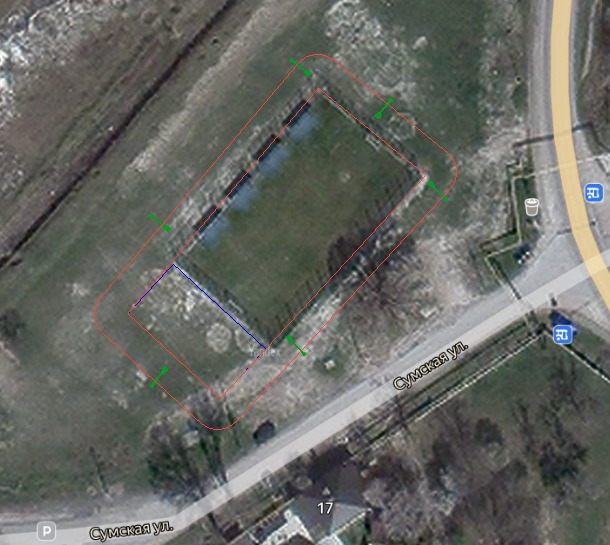 Условные обозначения: - опора освещения;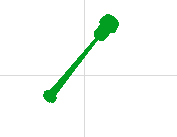 - беговая дорожка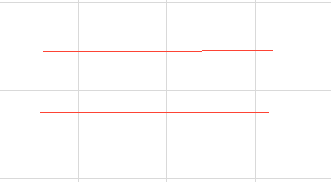 